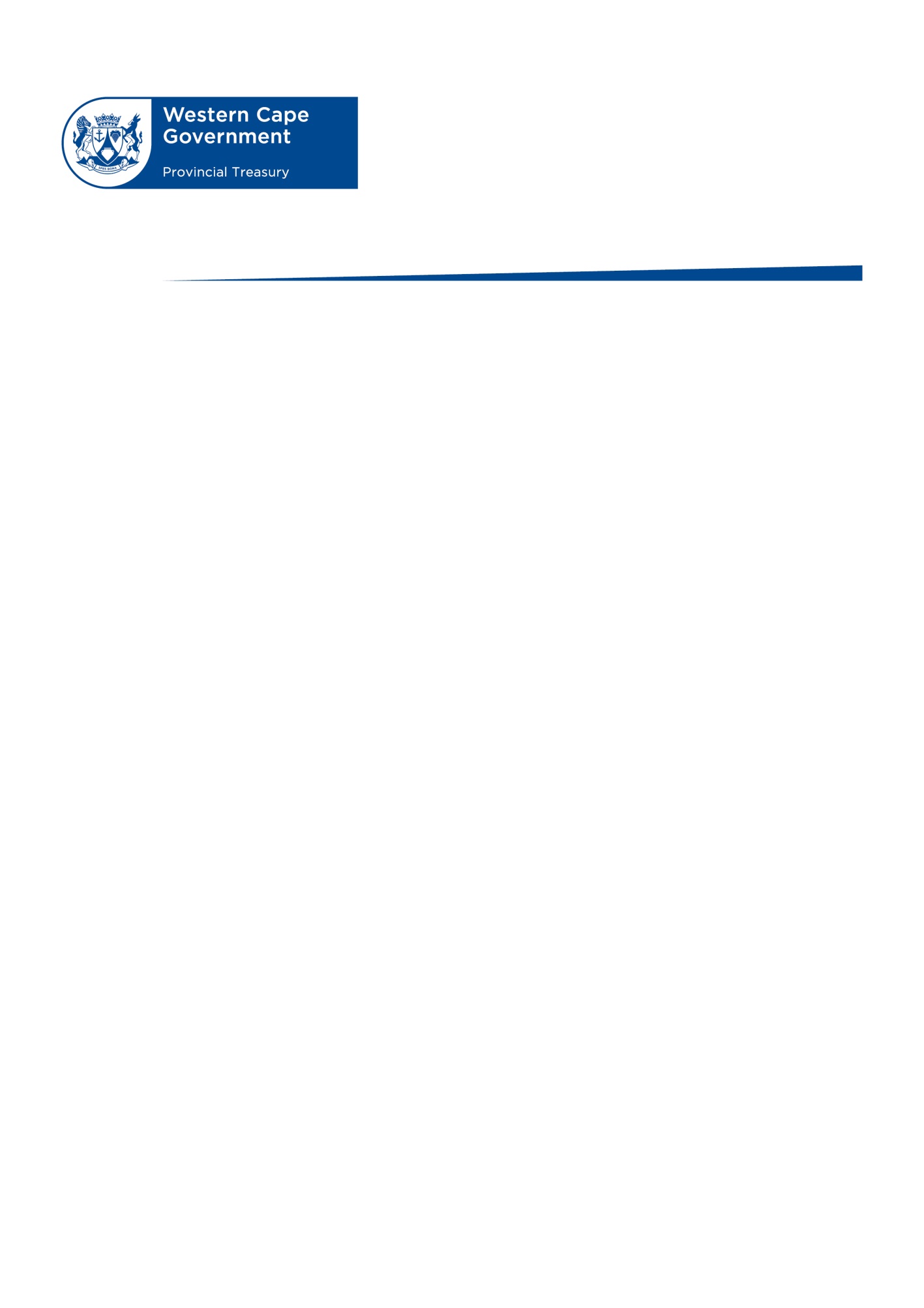 DRAFT AGENDA: QUARTERLY CFO FORUMFriday – 6 sEPTEMBER 2013, time: 08h30-14h30Council Chambers, Stellenbosch Municipality,51 Plein Street STELLENBOSCHno.ITEM/MATTERSPEAKER TIME1.Tea on arrival08h00 – 08h302.   OPENING & ATTENDANCE          Chairperson 08h30 – 08h323.SETTING/APPROVAL OF AGENDAChairperson 08h32 – 08h354.MINUTES OF THE PREVIOUS MEETING – 13 JUNE 2013. SEE ATTACHEDChairperson & All08h35 – 08h375.MATTERS ARISING Chairperson & All08h37 – 08h406.New MattersNew MattersNew MattersAUDITOR GENERALAUDITOR GENERALAUDITOR GENERAL6.1MFMA audit updateMFMA IT audit update Mr L HollandMs W Solomon08h40 – 09h20NATIONAL TREASURYNATIONAL TREASURYNATIONAL TREASURY6.2Update on the Accounting System and SCOA processes Mr N Kruger09h20 – 09h50COUNCILLOR REMUNERATIONCOUNCILLOR REMUNERATIONCOUNCILLOR REMUNERATION6.3Councillor Allowance Assessment: Process Going Forward Mr M Sigabi/ Mr S Johaar09h50 – 10h15REFRESHMENTS AND BEVERAGES BREAK: 10h15 – 10h30REFRESHMENTS AND BEVERAGES BREAK: 10h15 – 10h30REFRESHMENTS AND BEVERAGES BREAK: 10h15 – 10h30REFRESHMENTS AND BEVERAGES BREAK: 10h15 – 10h30          2012/13 AUDIT READINESS & FINANCIAL ACOUNTING          2012/13 AUDIT READINESS & FINANCIAL ACOUNTING          2012/13 AUDIT READINESS & FINANCIAL ACOUNTING6.4Financial AccountingStatus on the Submission of the AFS 2012/13 Financial YearFeedback/Updates:   Standards of GRAPMs N Oliphant 10h30 – 10h50CAPACITY BUILDING AND TRAINING INITIATIVESCAPACITY BUILDING AND TRAINING INITIATIVESCAPACITY BUILDING AND TRAINING INITIATIVES6.5Supply Chain managementNewly developed SCM Training material for municipal officialsMr R Moolman10h50 – 11h302013/14 mtref preparations2013/14 mtref preparations2013/14 mtref preparations2013/14 mtref preparations6.6Municipal IYM Outcomes for revenue and expenditure as at 30 June 2013 (preliminary results )  & Section 71 Reporting guidelineMr F Sabbat11h30 – 11h506.72013/14 MTREF Preparations :Socio-economic profiles, Municipal Economic Review and Outlook and PERO Publications Mr M Booysen11h50 – 12h106.8Update on 2014 LG MTEC 3             Mr  A Phillips 12h10 – 12h306.9Tariff Modeling          Mr  A Phillips12h30 – 12h50                            feedback from provincial treasury technical forums                            feedback from provincial treasury technical forums                            feedback from provincial treasury technical forums                            feedback from provincial treasury technical forums6.10SCM ForumMAF CRO and CAE ForumMr R MoolmanMs N OliphantMr B Vink12h50 – 13h20                            feedback from Department LoCAL GOVERNMENT                             feedback from Department LoCAL GOVERNMENT                             feedback from Department LoCAL GOVERNMENT                             feedback from Department LoCAL GOVERNMENT 6.11Department Local Government initiatives 2013/14Mr G Paulse13h20 – 13h55                                              General matters                                              General matters                                              General matters                                              General matters7.General and ConclusionGeneral and Conclusion7.1Future Agenda: Contents & ProcessNext CFO meeting:  5 & 6 December 2013Concluding commentsChairpersons 13h55 – 14h00LUNCH and DEPARTURE: 14h00-14h30 LUNCH and DEPARTURE: 14h00-14h30 LUNCH and DEPARTURE: 14h00-14h30 DATE OF NEXT MEETING – CFO 5 & 6 December 2013DATE OF NEXT MEETING – CFO 5 & 6 December 2013DATE OF NEXT MEETING – CFO 5 & 6 December 2013